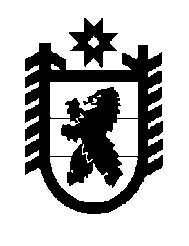 Российская Федерация Республика Карелия    РАСПОРЯЖЕНИЕГЛАВЫ РЕСПУБЛИКИ КАРЕЛИЯ	 Возложить с 17 декабря 2015 года исполнение обязанностей Руководителя Государственной жилищной инспекции Республики         Карелия – Главного государственного жилищного инспектора Республики Карелия на Ишукову Елену Валентиновну, первого заместителя Руководителя Государственной жилищной инспекции Республики         Карелия – первого заместителя Главного государственного жилищного инспектора Республики Карелия, с выплатой разницы в должностных окладах.          Глава Республики  Карелия                                                               А.П. Худилайненг. Петрозаводск16 декабря  2015 года№ 448-р